BA Year 2 and 3 Practice Tutor/Line Manager/Student Self-Assessment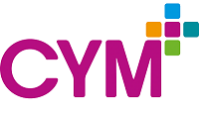  Competence 1: Values, Principles and PracticePractice Tutors/Line Managers and Students should use this form to assess and reflect upon the development of the student’s practice in relation to  each of the sub-competencies outlined below. These documents, which are included in students’ portfolios, contribute towards assessing whether a student is competent in a given area of practice and create opportunities for dialogue and reflection in respect of facets of practice which a student might be required to give further evidence in order to be deemed competent. Students should be able to demonstrate the following knowledge, skills, attitude and theological engagement in a range of situations. Students should be able to engage with relevant theory and theological reflection in relation to the following:Relate the values and principles of professional work to your practice in the practice agency. Be aware of how your own values, history and experience impact and influence your practice. Be clear about your role in the context of your practice agencyWork within appropriate health & safety, Safeguarding and risk assessment policies and make suggestions for improvement and development of practice. Work in ways that challenge discrimination and oppression, recognising and valuing difference.Work collaboratively with others as part of a team Manage and conduct yourself professionally (for example: time management, maintaining clear boundaries, personal organisation and planning).Reflect theologically on professional values, principles and practice. Please indicate where, in your opinion, you are in terms of overall competence at intermediate (Level 5) or advanced (Level 6) level.No opportunity to demonstrateNot (yet) safe to practiceSafe to practiceCompetentGoodExcellentInsert ‘x’ in the appropriate boxNo opportunity to demonstrateNot (yet) safe to practiceSafe to practiceCompetentGoodExcellentInsert ‘x’ in the appropriate boxNo opportunity to demonstrateNot (yet) safe to practiceSafe to practiceCompetentGoodExcellentInsert ‘x’ in the appropriate boxNo opportunity to demonstrateNot (yet) safe to practiceSafe to practiceCompetentGoodExcellentInsert ‘x’ in the appropriate boxNo opportunity to demonstrateNot (yet) safe to practiceSafe to practiceCompetentGoodExcellentInsert ‘x’ in the appropriate boxNo opportunity to demonstrateNot (yet) safe to practiceSafe to practiceCompetentGoodExcellentInsert ‘x’ in the appropriate boxNo opportunity to demonstrateNot (yet) safe to practiceSafe to practiceCompetentGoodExcellentInsert ‘x’ in the appropriate boxNo opportunity to demonstrateNot (yet) safe to practiceSafe to practiceCompetentGoodExcellentInsert ‘x’ in the appropriate boxStrengths, Areas for Development & Comments:Try to give evidence of the student’s/your strengths, and develop specific targets for the next stage of their/your development. E.g. rather than writing ‘improve team leadership’, consider a specific comment like ‘They/I have grown in team leadership over the year, for example by improving my communication of plans for each session with the team. To improve they should/I will meet one to one with each team member to reflect with them about their contribution’.No opportunity to demonstrateNot (yet) safe to practiceNot (yet) safe to practiceSafe to practiceCompetentGoodExcellentExcellentInsert ‘x’ in the appropriate box